MADONAS NOVADA PAŠVALDĪBA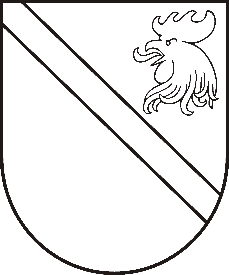 Reģ. Nr. Saieta laukums 1, Madona, Madonas novads, LV-4801 t. , e-pasts: pasts@madona.lv APSTIPRINĀTIar Madonas novada pašvaldības domes28.05.2020. lēmumu Nr.203(protokols Nr.11, 21.p.)SAISTOŠIE NOTEIKUMI Nr. 8Par grozījumiem Madonas novada pašvaldības saistošajos noteikumos Nr. 2„Par Madonas novada pašvaldības 2020.gada budžetu”Noteikumi pieņemti ar likumu noteikto pašvaldības funkciju un uzdevumu izpildes nodrošināšanai.1. Izteikt Madonas novada pašvaldības saistošo noteikumu Nr. 2 „Par Madonas novada pašvaldības 2020.gada budžetu” (apstiprināti 2020.gada 30. janvāra domes sēdē, protokols Nr.3, 18.p.) 1. punktu šādā redakcijā:“Apstiprināt Madonas novada pašvaldības pamatbudžetu 2020.gadam        	ieņēmumos 26166590,00 eiro apmērā.”2. Izteikt Madonas novada pašvaldības saistošo noteikumu Nr. 2 „Par Madonas novada pašvaldības 2020.gada budžetu” (apstiprināti 2020.gada 30. janvāra domes sēdē, protokols Nr.3, 18.p.) 2. punktu šādā redakcijā:“Apstiprināt Madonas novada pašvaldības pamatbudžetu 2020.gadam     izdevumos 30787834,00 eiro apmērā.”3. Apstiprināt Madonas novada pašvaldības ziedojumus un dāvinājumus 2020.gadam ieņēmumos 91,00 eiro apmērā un izdevumos 6132,00 EUR apmērā.Domes priekšsēdētājs                                                  		   	Agris Lungevičs